Изобразительное искусство.Тема занятия: «Стиль и направление в изобразительном искусстве», 7 класс.Учитель: Михайлова Лилия Анатольевна.Цели:- формирование знаний о стилях и направлениях в изобразительном искусстве;- развитие эстетического вкуса, формирование восприятие мира через искусство художника; - пополнение словарного запаса, развитие речи.Ход занятия.1.Организационный момент. - Здравствуйте, ребята! Сейчас урок изобразительного искусства. Тема урока « Стиль и направление в изобразительном искусств».2.Слово учителя. - Сегодня мы работаем в тетради. Открой тетрадь, запиши число и  тему урока. Прочитай громко тему урока. Мы будем читать, отвечать на вопросы, а ответы отправляйте мне в личном сообщение. Понятно?3.Показ наглядного материала - репродукций с описанием слайдов. -Число стилей и направлений огромно. Стили не имеют четких границ. Внимательно рассмотри картины художников. Прочитай про стили. Запиши название стилей в тетрадь стиль живописи, который направлен на работу на открытом воздухе.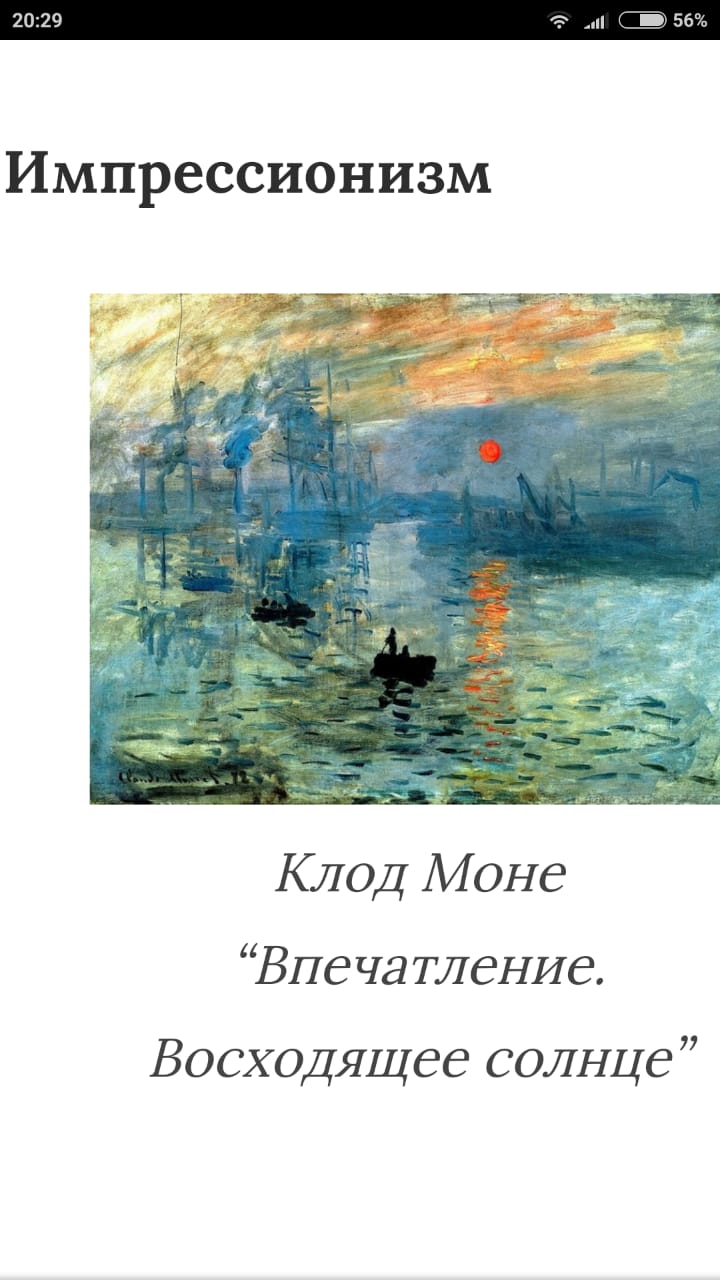  изображает окружающий мир, искажая реальность.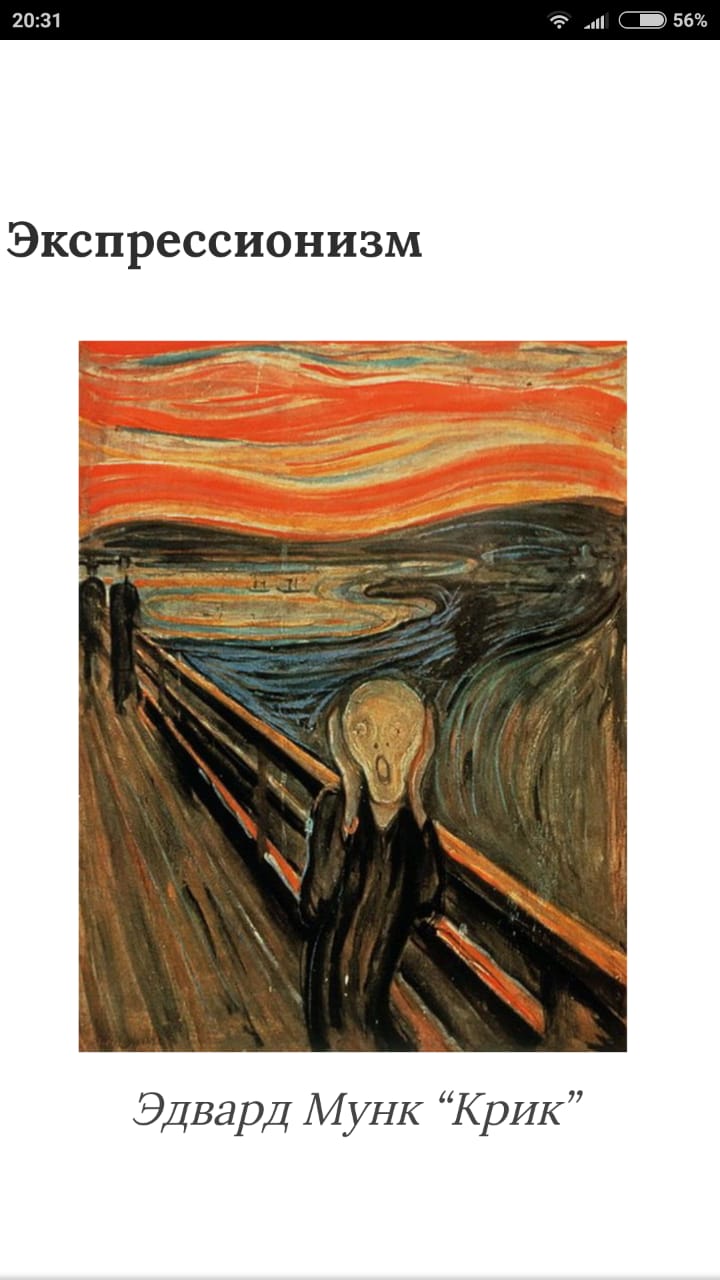   кубистические картины характеризуются обилием геометрических форм, линий и острых углов, а также преднамеренно скромной, нейтральной цветовой гаммой.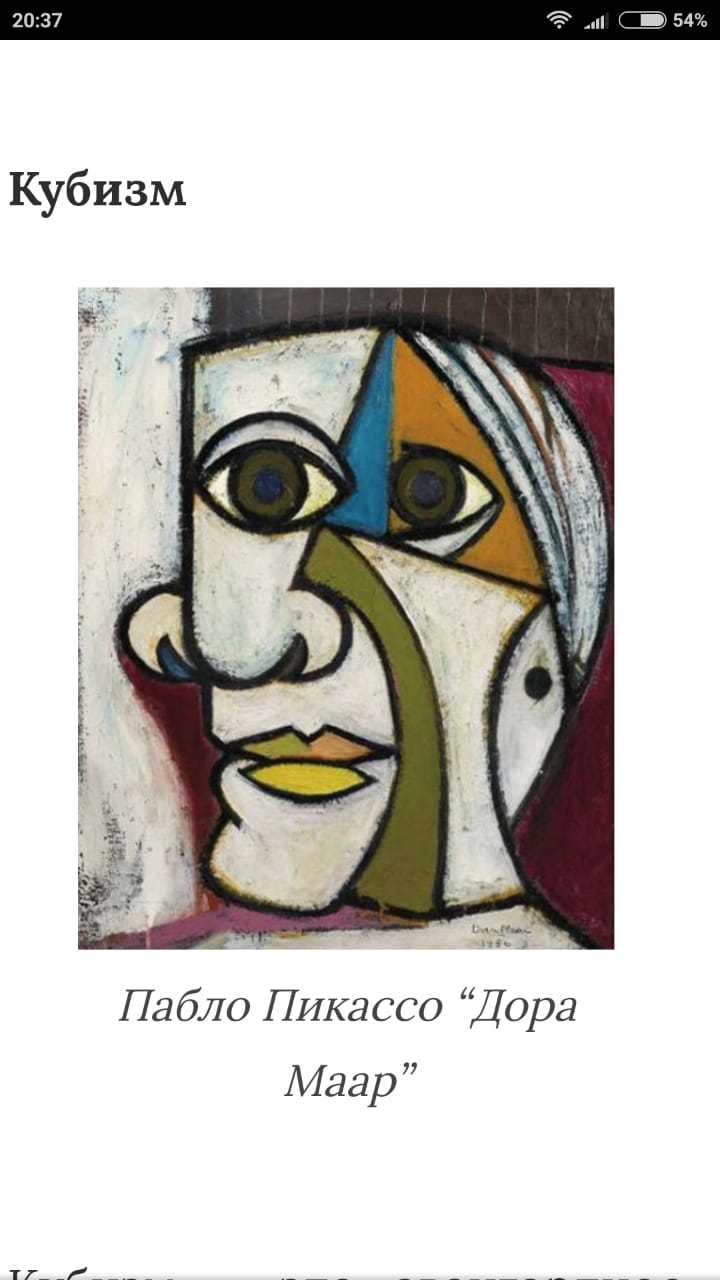  основная тема – обычные предметы.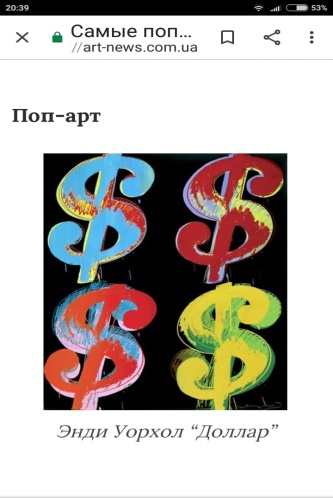  изображение исключительных героев в исключительных обстоятельствах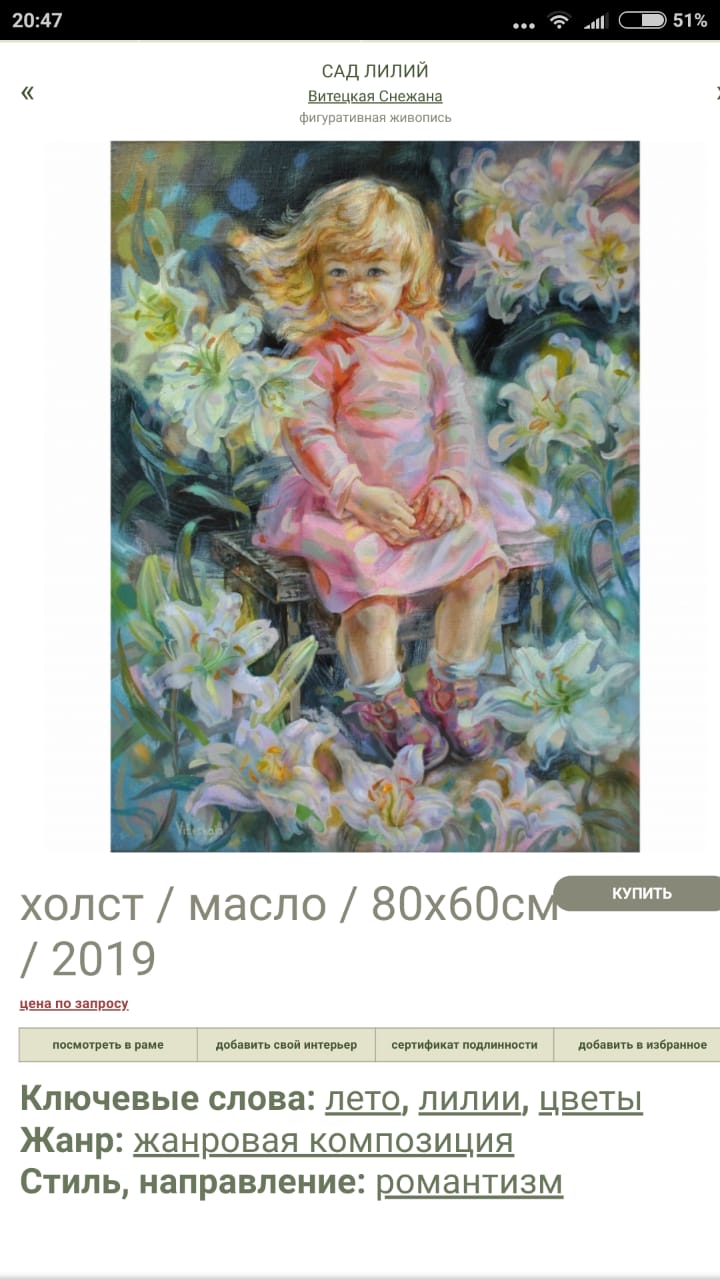  как можно точнее и объективнее изображать действительность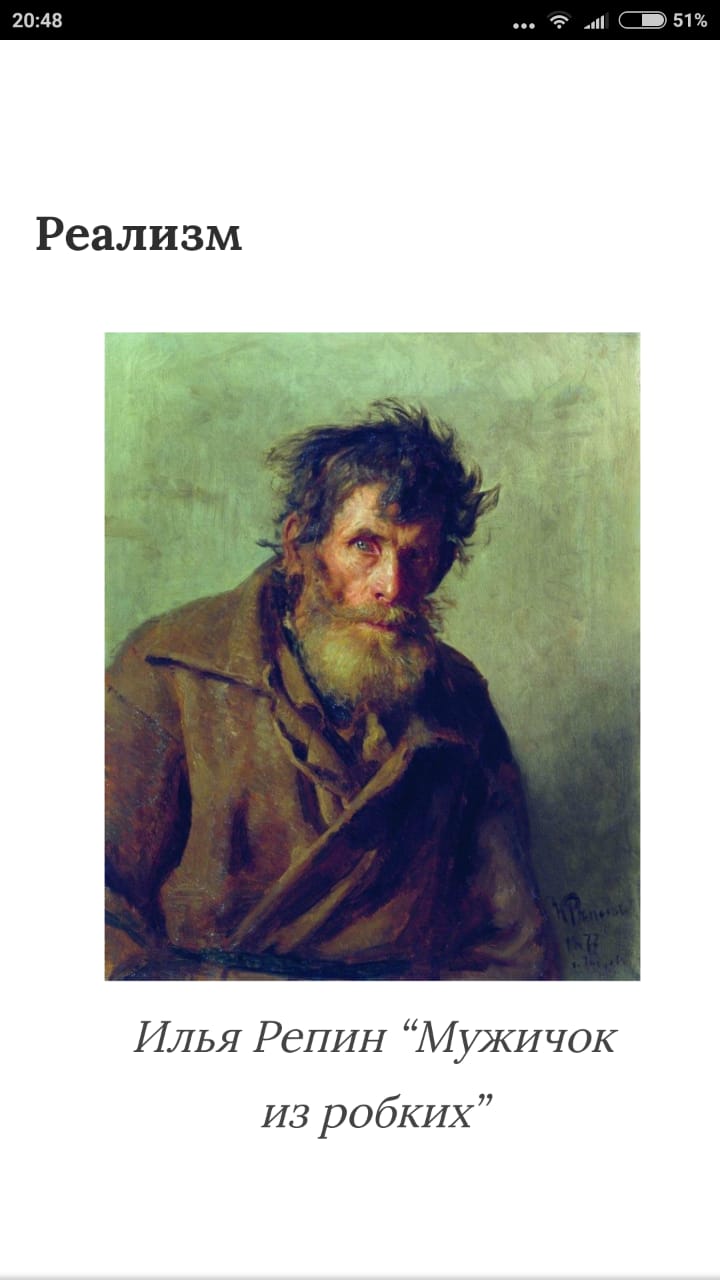  изображение с намеком, шуткой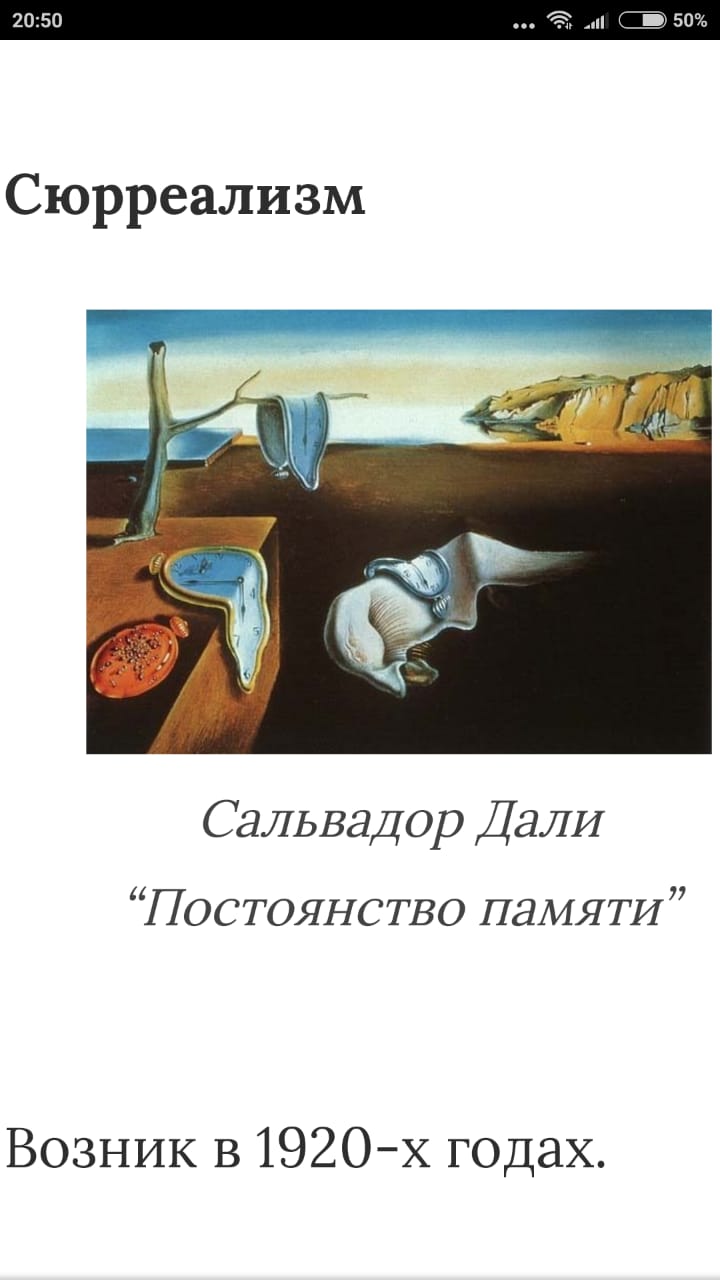 4.Работа в тетрадях. Запиши название стилей.5. Ребята, мы посмотрели картины и запомнили стили. Задание на дом - перечислите все названия стилей в искусстве,  которые сегодня изучали. Отправьте ответы мне в личном сообщении. Всем спасибо. До свидания!